Instructions:  Facilities and programs are to provide a copy of this form to their local Fire Department when requesting a fire inspection for licensure purposes.  Facilities and programs must return this form completed, or the inspection certificate issued by the head of their local Fire Department, when applying for or renewing a license.  Nursing homes and rest homes must maintain on file with the facility proof of quarterly fire inspections as required under 105 CMR 150.015(D).This is to document that the above facility/program was inspected on:   ________________________________and determined to be:								               (Date)_____ In compliance with local ordinances regarding fire prevention and safety._____ Not to be in compliance with local ordinances regarding fire prevention and safety.  The following 	violations were 	observed (list violations, or indicate if a list of violations is attached):________________________________________________Signature of Local Fire Department Official________________________________________________Typed or Printed Name of Local Fire Department OfficialDEPARTMENT OF PUBLIC HEALTHDIVISION OF HEALTH CARE FACILITY 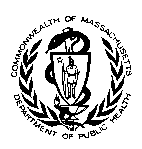 LICENSURE & CERTIFICATION67 Forest StreetMarlborough, MA 01752CERTIFICATION OF  LOCAL FIRE INSPECTIONFACILITY/PROGRAM INFORMATIONFACILITY/PROGRAM INFORMATIONFACILITY/PROGRAM INFORMATIONFACILITY/PROGRAM INFORMATIONFacility/Program NameFacility/Program NameFacility/Program AddressFacility/Program AddressReason for Inspection:Reason for Inspection:       Initial Licensure/ Licensure Renewal       Initial Licensure/ Licensure Renewal       Facility/Program Renovations       Facility/Program Renovations       Nursing Home or Rest Home Quarterly Inspection (105 CMR 150.015(D))       Nursing Home or Rest Home Quarterly Inspection (105 CMR 150.015(D))       Nursing Home or Rest Home Quarterly Inspection (105 CMR 150.015(D))       Nursing Home or Rest Home Quarterly Inspection (105 CMR 150.015(D))INSPECTION INFORMATIONINSPECTION INFORMATIONINSPECTION INFORMATIONINSPECTION INFORMATIONINSPECTION INFORMATION